SPECYFIKACJA ISTOTNYCH WARUNKÓW ZAMÓWIENIA(SIWZ)Przetarg nieograniczony pn.„Dostawa i montaż 5 sztuk unitów stomatologicznych”Postępowanie będzie prowadzone z zastosowaniem przepisów ustawy z dnia 29 stycznia 2004r. Prawo zamówień publicznych (tekst jednolity Dz. U. z 2018 r. poz. 1986) o wartości szacunkowej poniżej kwot określonych w przepisach wydanych na podstawie art. 11 ust. 8.ZATWIERDZIŁ:Marek Szwarczyński
DyrektorUniwersyteckiej Kliniki Stomatologicznej w KrakowieKraków, czerwiec 2019Informacje o ZamawiającymSamodzielny Publiczny Zakład Opieki Zdrowotnej Uniwersytecka Klinika Stomatologiczna w Krakowie, 
ul. Montelupich 4, 31-155 Kraków, zwany w dalszej części „Zamawiającym”, zaprasza do składania ofert na: „Dostawę i montaż 5 sztuk unitów stomatologicznych”.Tryb udzielenia zamówieniaZamówienie publiczne udzielane jest w trybie przetargu nieograniczonego na podstawie art. 10 ust. 1 
w związku z art. 39-46 ustawy z dnia 29 stycznia 2004 r. – Prawo zamówień publicznych (tekst jednolity Dz. U. z 2018 r. poz. 1986 z późn. zm.), zwaną dalej ustawą.Opis przedmiotu zamówieniaPrzedmiotem zamówienia jest dostawa i montaż fabrycznie nowych (wyprodukowanych nie wcześniej niż w 2018 r.):a) 4 szt. unitów stomatologicznych zgodnych z opisem zawartym w załączniku nr 4A do siwz;b) 1 szt. unitu stomatologicznego zgodnego z opisem zawartym w załączniku nr 4B do siwz;c) instrumentów stomatologicznych do unitów stomatologicznych zgodnych z opisem zawartym 
w pkt B załącznika nr 4A i 4B do siwz, tj.:i) 2 szt. turbin, ii) 6 szt. kątnic,iii) 10 szt. piaskarek profilaktycznych, Wykonawca w ramach zamówienia zobowiązany jest także m.in. do: demontażu 5 sztuk unitów stomatologicznych będących w posiadaniu Zamawiającego, 
z uwzględnieniem zapisów pkt. VIII.5., które zmagazynowane zostaną w pomieszczeniach Zamawiającego (wybrane elementy) oraz utylizacji zdemontowanych m.in. korpusów głównych unitów, ramion lamp oraz pulpitów, wykonania w razie konieczności przeróbek instalacji wodno-elektrycznej na potrzeby montażu nowych unitów stomatologicznych, z uwzględnieniem zapisów pkt. VIII.5,udzielenia pełnej gwarancji wraz z serwisem w zakresie unitów stomatologicznych na okres min. 24 miesięcy od podpisania protokołu zdawczo-odbiorczego, z wyłączeniem mikrosilnika na który gwarancja wynosi 36 miesięcy,udzielenie pełnej gwarancji dla turbin i kątnic na okres 18 miesięcy, dla piaskarek profilaktycznych  na okres 12 miesięcy od podpisania protokołu zdawczo-odbiorczegowykonania niezbędnych przeglądów wszystkich unitów stomatologicznych w okresie gwarancji, przeprowadzenia szkoleń w zakresie obsługi unitów i instrumentów stomatologicznych w ilości niezbędnej do potrzeb Zamawiającego, lecz nie więcej niż 10 w terminie do 2 miesięcy od podpisania protokołu zdawczo-odbiorczego dostawy sprzętu. Szkolenia każdorazowo odbywać się będą w miejscu montażu unitów stomatologicznych, tj. w siedzibie Zamawiającego,posiadania autoryzacji producenta na sprzedaż i serwis gwarancyjny urządzeń objętych przedmiotem zamówienia,dostarczenia instrukcji obsługi unitów stomatologicznych w języku polskim.    Warunki realizacji zamówienia zawarte są we wzorze umowy stanowiącym załącznik nr 3 do siwz. Szczegółowy opis przedmiotu zamówienia (SOPZ) stanowią załączniki nr 4A, 4B do siwz (będące jednocześnie załącznikami do umowy).Jeśli w opisach przedmiotu zamówienia występują: nazwy znaków towarowych, patentów lub pochodzenia należy to traktować jedynie, jako pomoc w opisie przedmiotu zamówienia. 
W każdym przypadku dopuszczalne są produkty równoważne pod względem konstrukcji, parametrów, przeznaczenia itp.Oznaczenie wg CPV: 33126000-9 – urządzenia stomatologiczne,33137000-9 – akcesoria profilaktyki stomatologicznej,33192410-9 – fotele stomatologiczne,33130000-0 – instrumenty i urządzenia stomatologiczne i specjalistyczne.Składanie ofert częściowychZamawiający nie dopuszcza składania ofert częściowych.Termin wykonania zamówieniaTermin wykonania zamówienia: najpóźniej do 16.09.2019 r. Szczegółowy harmonogram montażu zostanie uzgodniony między stronami po podpisaniu umowy, przy czym zamawiający zakłada montaż w dni robocze, do 20.00Warunki udziału w postępowaniu oraz podstawy wykluczenia wykonawcy, w tym warunki, 
o których mowa w art. 24 ust. 5 ustawy.O udzielenie zamówienia mogą ubiegać się wykonawcy, którzy: nie podlegają wykluczeniu,spełniają następujące warunki udziału w postępowaniu:warunek udziału w postępowaniu, o którym mowa w art. 22 ust 1b pkt 3) ustawy zostanie uznany za spełniony, gdy Wykonawca wykaże się doświadczeniem w należytym wykonaniu (lub w wykonywaniu – w  przypadku świadczeń okresowych lub ciągłych) w okresie ostatnich 3 lat przed upływem terminu składania ofert, a jeżeli okres prowadzenia działalności jest krótszy – w tym okresie co najmniej jednej dostawy, odpowiadającej swoim rodzajem i wartością dostawie stanowiącej przedmiot zamówienia. Za dostawę odpowiadającą swoim rodzajem i wartością dostawie stanowiącej przedmiot zamówienia uważa się dostawę polegającą na dostawie co najmniej 2 unitów stomatologicznych o wartości minimum 100.000,00 zł (słownie: sto tysięcy złotych). Jedna umowa równa się jedna dostawa. Wykonawca w celu potwierdzenia spełniania warunków udziału w postępowaniu może polegać na zdolnościach innych podmiotów na zasadach określonych w art. 22a ustawy. Wykonawcy ubiegający się o udzielenie zamówienia nie mogą podlegać wykluczeniu na podstawie art. 24 ust. 1 ustawy i art. 24 ust. 5 pkt 1 i 8 ustawy.Wykonawcy wspólnie ubiegający się o udzielenie zamówienia winni ustanowić pełnomocnika do reprezentowania ich w postępowaniu albo reprezentowania w postępowaniu i zawarcia umowy w sprawie zamówienia publicznego (do oferty należy załączyć odpowiednie pełnomocnictwo), chyba że w przypadku spółki cywilnej z umowy tej spółki wynika sposób jej reprezentowania (do stwierdzenia czego niezbędne będzie załączenie do oferty umowy spółki cywilnej). Wszelka korespondencja oraz rozliczenia dokonywane będą wyłącznie z podmiotem występującym jako pełnomocnik pozostałych. Oferta musi być podpisana w taki sposób, by prawnie zobowiązywała wszystkie podmioty występujące wspólnie. Wykonawcy wspólnie ubiegający się o zamówienie ponoszą solidarną odpowiedzialność za wykonanie umowy.Wykaz oświadczeń lub dokumentów potwierdzających spełnianie warunków udziału w postępowaniu oraz brak podstaw wykluczenia.ZAMAWIAJĄCY, ZGODNIE Z ART. 24AA USTAWY, INFORMUJE, ŻE NAJPIERW DOKONA OCENY OFERT, A NASTĘPNIE ZBADA, CZY WYKONAWCA, KTÓREGO OFERTA ZOSTAŁA OCENIONA, JAKO NAJKORZYSTNIEJSZA, NIE PODLEGA WYKLUCZENIU ORAZ SPEŁNIA WARUNKI UDZIAŁU W POSTĘPOWANIU.VII.1) – Oświadczenia i dokumenty składane wraz z ofertą:Do oferty wykonawca winien dołączyć oświadczenie o niepodleganiu wykluczeniu oraz spełnianiu warunków udziału w postępowaniu – załącznik nr 2 do siwz.Informacje zawarte w oświadczeniu stanowią wstępne potwierdzenie, że wykonawca nie podlega wykluczeniu oraz spełnia warunki udziału w postępowaniu.W przypadku wspólnego ubiegania się przez wykonawców o zamówienie, oświadczenie, o którym mowa w ust. 1 składa każdy z wykonawców wspólnie ubiegających się o zamówienie.Wykonawca, który powołuje się na zasoby innych podmiotów, zamieszcza informacje o tych podmiotach w oświadczeniu, o którym mowa w ust. 1.Wykonawca, który powołuje się na zasoby innych podmiotów, w celu wykazania braku istnienia wobec nich podstaw wykluczenia oraz spełniania, w zakresie, w jakim powołuje się na ich zasoby, warunków udziału w postępowaniu zamieszcza informacje o tych podmiotach w oświadczeniu, o którym mowa w ust. 1.Jeżeli Wykonawca polega na zdolnościach innych podmiotów na zasadach określonych w art. 22a ustawy musi udowodnić zamawiającemu, że realizując zamówienie, będzie dysponował niezbędnymi zasobami tych podmiotów, w szczególności przedstawiając zobowiązanie tych podmiotów do oddania mu do dyspozycji niezbędnych zasobów na potrzeby realizacji zamówienia.W przypadku, gdy Wykonawcę reprezentuje Pełnomocnik wraz z ofertą winno być złożone pełnomocnictwo dla tej osoby określające jego zakres. Pełnomocnictwo winno być podpisane przez osoby uprawnione do reprezentowania Wykonawcy.Wszelkie pełnomocnictwa winny być załączone do oferty w formie oryginału lub urzędowo poświadczonego odpisu pełnomocnictwa (notarialnie – art. 96 ustawy z 14 lutego 1991 r. – Prawo o notariacie (t.j. Dz. U. z 2019 poz. 540, z późn. zm.).VII.2) – Oświadczenie o przynależności lub braku przynależności do tej samej grupy kapitałowej:W celu potwierdzenia braku podstaw wykluczenia wykonawcy z udziału w postępowaniu zamawiający żąda oświadczenia wykonawcy o przynależności albo braku przynależności do tej samej grupy kapitałowej; w przypadku przynależności do tej samej grupy kapitałowej wykonawca może złożyć wraz 
z oświadczeniem dokumenty bądź informacje potwierdzające, że powiązania z innym wykonawcą nie prowadzą do zakłócenia konkurencji w postępowaniu.Wykonawca, w terminie 3 dni od zamieszczenia przez Zamawiającego na stronie internetowej informacji, o której mowa w art. 86 ust. 5 ustawy, zobowiązany jest przekazać Zamawiającemu oświadczenie, o którym mowa w ust. 1.Oświadczenie składane jest w oryginale lub kopii poświadczonej za zgodność z oryginałem.
Adres Zamawiającego: Samodzielny Publiczny Zakład Opieki Zdrowotnej Uniwersytecka Klinika Stomatologiczna w Krakowie, Biuro Dyrektora, ul. Montelupich 4, 31-155 Kraków.Wzór oświadczenia zostanie zamieszczony przez Zamawiającego na stronie internetowej, 
na której była zamieszona siwz z załącznikami wraz z informacją, o której mowa w art. 86 ust. 5 ustawy.VII.3) – Oświadczenia i dokumenty potwierdzające okoliczności, o których mowa w art. 25 ust. 1 składane na wezwanie Zamawiającego:Zamawiający wezwie do złożenia następujących dokumentów:potwierdzających brak podstaw wykluczenia z udziału w postępowaniu:zaświadczenia właściwego naczelnika urzędu skarbowego potwierdzającego, że wykonawca nie zalega z opłacaniem podatków, wystawionego nie wcześniej niż 3 miesiące przed upływem terminu składania ofert lub innego dokumentu potwierdzającego, że wykonawca zawarł porozumienie z właściwym organem podatkowym w sprawie spłat tych należności wraz 
z ewentualnymi odsetkami lub grzywnami, w szczególności uzyskał przewidziane prawem zwolnienie, odroczenie lub rozłożenie na raty zaległych płatności lub wstrzymanie w całości wykonania decyzji właściwego organu;zaświadczenia właściwej terenowej jednostki organizacyjnej Zakładu Ubezpieczeń Społecznych lub Kasy Rolniczego Ubezpieczenia Społecznego albo innego dokumentu potwierdzającego, że wykonawca nie zalega z opłacaniem składek na ubezpieczenia społeczne lub zdrowotne, wystawionego nie wcześniej niż 3 miesiące przed upływem terminu składania ofert, lub innego dokumentu potwierdzającego, że wykonawca zawarł porozumienie z właściwym organem 
w sprawie spłat tych należności wraz z ewentualnymi odsetkami lub grzywnami, w szczególności uzyskał przewidziane prawem zwolnienie, odroczenie lub rozłożenie na raty zaległych płatności lub wstrzymanie w całości wykonania decyzji właściwego organu;odpisu z właściwego rejestru lub z centralnej ewidencji i informacji o działalności gospodarczej, jeżeli odrębne przepisy wymagają wpisu do rejestru lub ewidencji, w celu potwierdzenia braku podstaw wykluczenia na podstawie art. 24 ust. 5 pkt 1 ustawy, chyba, że posiada te dokumenty lub może je uzyskać za pomocą bezpłatnych ogólnodostępnych baz danych;potwierdzających spełnianie warunków udziału w postępowaniu:wykazu dostaw wykonanych, w okresie ostatnich 3 lat przed upływem terminu składania ofert, 
a jeżeli okres prowadzenia działalności jest krótszy - w tym okresie, wraz z podaniem ich wartości, przedmiotu, dat wykonania i podmiotów, na rzecz których dostawy zostały wykonane, oraz załączeniem dowodów określających czy te dostawy zostały wykonane należycie, przy czym dowodami, o których mowa są referencje bądź inne dokumenty wystawione przez podmiot, na rzecz którego dostawy były wykonywane, a jeżeli z uzasadnionej przyczyny o obiektywnym charakterze wykonawca nie jest w stanie uzyskać tych dokumentów - oświadczenie wykonawcy. Wykaz dostaw stanowi załącznik nr 5 do siwz.  W zakresie potwierdzenia, że oferowane dostawy w zakresie unitu stomatologicznego spełniają wymagania Zamawiającego, złożone w oryginale lub kopii potwierdzonej za zgodność z oryginałem: deklaracji zgodności producenta, kompletnego zgłoszenia lub powiadomienia do Prezesa Urzędu Rejestracji Produktów Leczniczych, Wyrobów Medycznych i Produktów Biobójczych, zgodnie z przepisami ustawy z dnia 20 maja 2010 r. o wyrobach medycznych (t.j. Dz. U. z 2019 r. poz. 175, z późn. zm.).Jeżeli wykonawca ma siedzibę lub miejsce zamieszkania poza terytorium Rzeczypospolitej Polskiej, zamiast dokumentów, o których mowa w ust. 1 pkt 1) lit. a c) – składa dokument lub dokumenty wystawione w kraju, w którym wykonawca ma siedzibę lub miejsce zamieszkania, potwierdzające odpowiednio, że:nie zalega z opłacaniem podatków, opłat, składek na ubezpieczenie społeczne lub zdrowotne albo, że zawarł porozumienie z właściwym organem w sprawie spłat tych należności wraz 
z ewentualnymi odsetkami lub grzywnami, w szczególności uzyskał przewidziane prawem zwolnienie, odroczenie lub rozłożenie na raty zaległych płatności lub wstrzymanie w całości wykonania decyzji właściwego organu,nie otwarto jego likwidacji ani nie ogłoszono upadłości.Dokumenty, o których mowa w ust. 2 lit. b) powinny być wystawione nie wcześniej niż 6 miesięcy przed upływem terminu składania ofert. Dokument, o którym mowa w ust. 2 lit. a), powinien być wystawiony nie wcześniej niż 3 miesiące przed upływem tego terminu.Jeżeli w kraju, w którym wykonawca ma siedzibę lub miejsce zamieszkania lub miejsce zamieszkania ma osoba, której dokument dotyczy, nie wydaje się dokumentów, o których mowa w ust. 2, zastępuje się je dokumentem zawierającym odpowiednio oświadczenie wykonawcy, ze wskazaniem osoby albo osób uprawnionych do jego reprezentacji, lub oświadczenie osoby, której dokument miał dotyczyć, złożone przed notariuszem lub przed organem sądowym, administracyjnym albo organem samorządu zawodowego lub gospodarczego właściwym ze względu na siedzibę lub miejsce zamieszkania wykonawcy lub miejsce zamieszkania tej osoby. Przepis ust. 3 stosuje się.Zamawiający żąda od Wykonawcy, który polega na zdolnościach innych podmiotów na zasadach określonych w art. 22a ustawy, przedstawienia w odniesieniu do tych podmiotów dokumentów wymienionych w ust. 1 pkt. 1.Wykonawca nie jest obowiązany do złożenia oświadczeń lub dokumentów potwierdzających okoliczności, o których mowa w art. 25 ust. 1 pkt 1 i 3 ustawy, jeżeli zamawiający posiada oświadczenia lub dokumenty dotyczące tego wykonawcy lub może je uzyskać za pomocą bezpłatnych 
i ogólnodostępnych baz danych, w szczególności rejestrów publicznych w rozumieniu ustawy z dnia 17 lutego 2005 r. o informatyzacji działalności podmiotów realizujących zadania publiczne (Dz. U. z 2014 r. poz. 1114 oraz z 2016 r. poz. 352).VII.4) – Forma składania dokumentów:Dokumenty lub oświadczenia składane są w oryginale lub kopii poświadczonej za zgodność z oryginałem.Poświadczenia za zgodność z oryginałem dokonuje odpowiednio wykonawca, podmiot, na którego zdolnościach lub sytuacji polega wykonawca, wykonawcy wspólnie ubiegający się o udzielenie zamówienia publicznego albo podwykonawca, w zakresie dokumentów, które każdego z nich dotyczą.Poświadczenie za zgodność z oryginałem następuje przez opatrzenie kopii dokumentu lub kopii oświadczenia, sporządzonych w postaci papierowej, własnoręcznym podpisem.Dokumenty sporządzone w języku obcym są składane wraz z tłumaczeniem na język polski.Informacje o sposobie porozumiewania się zamawiającego z wykonawcami oraz przekazywania oświadczeń lub dokumentów, jeżeli zamawiający, w sytuacjach określonych w art. 10c-10e, przewiduje inny sposób porozumiewania się niż przy użyciu środków komunikacji elektronicznej, 
a także wskazanie osób uprawnionych do porozumiewania się z wykonawcamiKomunikacja między zamawiającym a wykonawcami odbywa się zgodnie z wyborem Zamawiającego za pośrednictwem operatora pocztowego w rozumieniu ustawy z dnia 23 listopada 2012 r. – Prawo pocztowe (t.j. Dz. U. z 2018 r. poz. 2188), osobiście, za pośrednictwem posłańca, faksu lub przy użyciu środków komunikacji elektronicznej w rozumieniu ustawy z dnia 18 lipca 2002 
r. o świadczeniu usług drogą elektroniczną (t.j. Dz. U. z 2019 r. poz. 123, z późn. zm.)Jeżeli zamawiający lub wykonawca przekazują oświadczenia, wnioski, zawiadomienia oraz informacje za pośrednictwem faksu lub przy użyciu środków komunikacji elektronicznej w rozumieniu ustawy z dnia 18 lipca 2002 r. o świadczeniu usług drogą elektroniczną, każda ze stron na żądanie drugiej strony niezwłocznie potwierdza fakt ich otrzymania.Przez przekazanie oświadczenia, wniosku, zawiadomienia oraz informacji przy użyciu środków komunikacji elektronicznej, Zamawiający rozumie tylko i wyłącznie przekazanie skanu dokumentu, który został sporządzony w formie pisemnej.Adres Zamawiającego do korespondencji: Samodzielny Publiczny Zakład Opieki Zdrowotnej Uniwersytecka Klinika Stomatologiczna w Krakowie, Biuro Dyrektora, ul. Montelupich 4, 31-155 Kraków.Zamawiający dopuszcza przeprowadzenie wizji lokalnej na miejscu montażu dotychczasowych unitów stomatologicznych celem zapoznania się wykonawcy z dotychczasowym wyposażeniem oraz stanem infrastruktury niezbędnym do przeprowadzenia dostawy i montażu nowego sprzętu, o którym mowa w pkt. III.1 siwz. Termin wizji lokalnej zostanie ustalony na wniosek wykonawcy. Znak sprawy: DZP-271-407/19.Adres poczty elektronicznej: emroczek@uks.com.plNr faksu Zamawiającego: 12/424-54-60Strona internetowa Zamawiającego: http://bip.uks.com.pl/Osobą uprawnioną do porozumiewania się z wykonawcami jest:Pani Ewa Mroczek tel. (12) 424-54-86, Pan Piotr Czowicki tel. (12) 424-54-49.Wymagania dotyczące wadium Przed upływem terminu składania ofert wykonawca zobowiązany jest wnieść wadium przetargowe, na czas równy okresowi związania ofertą w wysokości 10.000,00 zł (słownie: dziesięć tysięcy złotych). Wadium może być wniesione w jednej lub kilku formach wymienionych w art. 45 ust. 6 ustawy.Wadium w formie pieniężnej winno być wniesione przelewem na rachunek bankowy:BGK Oddział w Krakowie 81 1130 1150 0012 1268 5520 0005z dopiskiem „Dostawa i montaż 5 szt. unitów stomatologicznych”Wadium w pozostałych formach winno być wniesione do kasy w siedzibie SP ZOZ Uniwersyteckiej Klinice Stomatologicznej w Krakowie, ul. Montelupich 4, 31-155 Kraków. Kasa jest czynna w dni robocze w godzinach 7:30 - 20:00. Wadium wnoszone w formach innych niż w pieniądzu winno gwarantować Zamawiającemu wypłatę wadium w przypadku zaistnienia okoliczności wskazanych w art. 46 ust. 4a i ust. 5 pkt 1) - 3) ustawy.Niedopuszczalne jest wprowadzanie jakichkolwiek warunków ograniczających Zamawiającemu wypłacenie wadium. Zamawiający zwraca lub zatrzymuje wadium na zasadach i w trybie art. 46 ustawy.Termin związania ofertąSkładający ofertę pozostaje nią związany przez okres 30 dni, licząc od upływu terminu składania ofert.Opis sposobu przygotowywania ofertNa ofertę składają się następujące dokumenty:Wypełniony formularz oferty – załącznik nr 1 do siwz.W formularzu oferty oprócz ceny wykonania zamówienia oraz cen w zakresie poszczególnych rodzajów zamawianego sprzętu stomatologicznego należy podać także okres świadczenia dodatkowego serwisu unitów stomatologicznych.W formularzu oferty Wykonawca może przedstawić informację, czy zamawiający posiada aktualne oświadczenia lub dokumenty, o których mowa w art. 25 ust. 1 pkt 1 i 3 ustawy, lub może je uzyskać za pomocą bezpłatnych i ogólnodostępnych baz danych, w szczególności rejestrów publicznych w rozumieniu ustawy z dnia 17 lutego 2005 r. o informatyzacji działalności podmiotów realizujących zadania publiczne (t.j. Dz. U. z 2019 r. poz. 700 z późn. zm.).Do oferty należy również załączyć oświadczenia i dokumenty, o których mowa w pkt VII.1 siwz.Pozostałe informacje dotyczące przygotowania oferty:Wykonawca może złożyć tylko jedną ofertę.Oferta (każdy dokument składający się na ofertę) musi być sporządzona w języku polskim, z zachowaniem formy pisemnej.Oferta (każdy dokument składający się na ofertę) winna być podpisana przez osoby uprawnione lub upoważnione do reprezentowania wykonawcy.Jeżeli wykonawca składając ofertę zastrzega sobie prawo do nieudostępnienia innym uczestnikom postępowania informacji stanowiących tajemnicę przedsiębiorstwa w rozumieniu przepisów o zwalczaniu nieuczciwej konkurencji, musi to wyraźnie wskazać w ofercie, poprzez złożenie stosownego oświadczenia zawierającego wykaz zastrzeżonych dokumentów i wykazanie, iż zastrzeżone informacje stanowią tajemnicę przedsiębiorstwa. Dokumenty opatrzone klauzulą; „Dokument zastrzeżony” winny być załączone łącznie z oświadczeniem, o którym mowa powyżej na końcu oferty. Wykonawca nie może zastrzec informacji, o których mowa w art. 86 ust. 4 ustawy.Forma oferty winna spełniać następujące wymagania:wszystkie strony oferty oraz oświadczenia i dokumenty potwierdzające spełnianie warunków udziału w postępowaniu należy spiąć lub zszyć, w sposób uniemożliwiający przypadkowe ich rozpięcie,poprawki muszą być naniesione czytelnie oraz opatrzone podpisami osób uprawnionych lub upoważnionych do reprezentowania wykonawcy,wszystkie strony zawierające treść należy kolejno ponumerować,ofertę należy składać w jednym egzemplarzu w opakowaniu uniemożliwiającym przypadkowe otwarcie i zapoznanie się z jej treścią przed upływem terminu składania ofert. Na opakowaniu należy zamieścić informacje:W dowolnym momencie przed upływem terminu składania ofert każdy wykonawca może zmienić lub wycofać swoją ofertę. Miejsce oraz termin składania i otwarcia ofertXII.1. Miejsce oraz termin składania ofert:Oferty należy składać nie później niż do dnia 26.06.2019 r. do godz. 15:00.Adres: 	Biuro Dyrektora Uniwersyteckiej Kliniki Stomatologicznej w Krakowie; ul. Montelupich 4, pok. 41, 
31-155 Kraków.XII.2. Miejsce oraz termin otwarcia ofert:Otwarcie złożonych ofert nastąpi w dniu 26.06.2019 r. o godz. 16:00 w Uniwersyteckiej Klinice Stomatologicznej w Krakowie ul. Montelupich 4, pok. 41, 31-155 Kraków, w pok. nr 39.Otwarcie ofert nastąpi na zasadach i w trybie art. 86 ust. 2, 3 i 4 ustawy.Niezwłocznie po otwarciu ofert Zamawiający zamieści na stronie internetowej, na której była zamieszona siwz wraz z załącznikami, informacje, o których mowa w art. 86 ust. 5 ustawy.Opis sposobu obliczenia cenyCena wykonania zamówienia podana w ofercie musi być ceną brutto (razem z podatkiem VAT). Cena winna uwzględniać wszystkie koszty związane z wykonaniem zamówienia, w tym wszystkie koszty, 
o których mowa we wzorze umowy oraz Szczegółowym Opisie Przedmiotu Zamówienia 
w tym cła, podatki i inne opłaty. Wykonawcy zobowiązani są do bardzo starannego zapoznania się z przedmiotem zamówienia, warunkami wykonania i wszystkimi czynnikami mogącymi mieć wpływ na cenę zamówienia. Cenę wykonania zamówienia należy wyliczyć i podać w Formularzu oferty. Wykonawca w celu podania ceny wykonania zamówienia winien w każdej tabeli Formularza oferty wyliczyć iloczyn cen jednostkowych brutto oraz podanych ilości, a następnie zsumować wszystkie pozycje w kolumnie Wartość brutto danej Tabeli. Kolejnym krokiem będzie zsumowanie uzyskanych Cen brutto wykonania zamówienia uzyskanych w Tabeli nr 1 – 3. Uzyskaną cenę należy wpisać w pkt. 3 Formularza oferty pt. Cena wykonania zamówienia. Ceny mają być podane z VAT (ceny brutto).Cena winna być podana w złotych polskich, do dwóch miejsc po przecinku.Opis kryteriów, którymi zamawiający będzie się kierował przy wyborze oferty, wraz z podaniem znaczenia wag tych kryteriów i sposobu oceny ofertOferty będą oceniane według poniższych kryteriów:Sposób oceny ofert:Ocena ofert w kryterium „Cena brutto za wykonanie przedmiotu zamówienia” zostanie dokonana według wzoru:Ocena ofert w kryterium: Dodatkowy serwis unitów stomatologicznych, zostanie dokonana zgodnie z zasadą: jeśli wykonawca zaoferuje 1 rok dodatkowego serwisu unitów stomatologicznych ponad 24-miesięczny okres wymagany przez Zamawiającego – jego oferta otrzyma 15 pkt;jeśli wykonawca zaoferuje 2 lata dodatkowego serwisu unitów stomatologicznych ponad 24-miesięczny okres wymagany przez Zamawiającego – jego oferta otrzyma 40 pkt;Oferta Wykonawcy, który nie zaoferuje świadczenia dodatkowego serwisu, o którym mowa powyżej, otrzyma 0 pkt w tym kryterium. Przez powyższy serwis Zamawiający rozumie pełną obsługę serwisową wraz z wymianą części, z wyjątkiem części eksploatacyjnych takich jak: rury ssaków, sitka, filtry itp.	Czas tzw. reakcji serwisowej, rozumiany jako zgłoszenie wraz z naprawą, wynosi do 72h. Obliczenia punktacji zgodnie z wyżej wskazanymi kryteriami zostaną dokonane z dokładnością do dwóch miejsc po przecinku.Jako najkorzystniejsza zostanie uznana oferta, która nie podlega odrzuceniu oraz uzyska najwyższą łączną ocenę w wyżej wymienionych kryteriach oceny ofert.Informacje o formalnościach, jakie powinny zostać dopełnione po wyborze oferty w celu zawarcia umowy w sprawie zamówienia publicznegoO wyborze najkorzystniejszej oferty Zamawiający zawiadomi niezwłocznie wykonawców, którzy złożyli oferty, na zasadach i w trybie art. 92 ustawy.Umowa zostanie zawarta na warunkach określonych we wzorze umowy, stanowiącym odpowiednio załącznik nr 3 do siwz.Przed zawarciem umowy Wykonawca zobowiązany jest do przedłożenia Zamawiającemu następujących dokumentów:pełnomocnictw, chyba że w ofercie znajdują się dokumenty lub pełnomocnictwa upoważaniające osoby lub osobę do podpisania umowy w sprawie udzielenia zamówienia publicznego w imieniu Wykonawcy lub w imieniu Wykonawców wspólnie ubiegających się o udzielenie zamówienia publicznego,umowy regulującej współpracę Wykonawców wspólnie ubiegających się o zamówienie. Wybrany Wykonawca zostanie powiadomiony o miejscu i terminie zawarcia umowy jak również o wszelkich ewentualnych dodatkowych formalnościach, jakie winny zostać dopełnione w celu zawarcia umowy.Wymagania dotyczące zabezpieczenia należytego wykonania umowyZamawiający nie wymaga wniesienia zabezpieczenia należytego wykonania umowy.Istotne dla stron postanowienia treści umowy – wzór umowy.Wzór umowy stanowi załącznik nr 3 do siwz.W przypadku zawarcia umowy z Wykonawcą zagranicznym, umowa i wszelka korespondencja związana z realizacją zamówienia zostanie sporządzona i będzie prowadzona w języku polskim.Zmiany Umowy wymagają formy pisemnego aneksu pod rygorem nieważności.Zamawiający nie dopuszcza zmian postanowień zawartej umowy w stosunku do treści oferty, na podstawie, której dokonano wyboru Wykonawcy.Pouczenie o środkach ochrony prawnej przysługujących Wykonawcy w toku postępowania o udzielenie zamówieniaWykonawcy, a także innemu podmiotowi, jeżeli ma lub miał interes w uzyskaniu zamówienia oraz poniósł lub może ponieść szkodę w wyniku naruszenia przez Zamawiającego przepisów ustawy, przysługują środki ochrony prawnej określone w dziale VI ustawy.W przypadkach wskazanych w art. 180 ust. 2 ustawy przysługuje odwołanie od niezgodnej z przepisami ustawy czynności zamawiającego podjętej w postępowaniu o udzielenie zamówienia lub zaniechania czynności, do której zamawiający jest zobowiązany na podstawie ustawy.Na orzeczenie KIO stronom oraz uczestnikom postępowania odwoławczego przysługuje skarga do sądu.Informacja o przewidywanych zamówieniach, o których mowa w art. 67 ust. 1 pkt 7Zamawiający nie przewiduje udzielenia zamówień do niniejszego postępowania, o których mowa w art. 67 ust. 1 pkt 7 ustawy.Oferty wariantoweZamawiający nie dopuszcza możliwości składania oferty wariantowej.Udział podwykonawców w realizacji zamówieniaWykonawca winien wskazać elementy zamówienia, których wykonanie zamierza powierzyć podwykonawcom i podać firmy podwykonawców (o ile są znane).Wykaz załączników do siwz Formularz oferty – zał. nr 1, Oświadczenie o niepodleganiu wykluczeniu oraz spełnianiu warunków udziału w postępowaniu – zał.nr 2, Wzór umowy wraz z załącznikami – zał. nr 3,Szczegółowy opis przedmiotu zamówienia (SOPZ) – zał. nr 4A, 4B, Wykaz dostaw – zał. nr 5,Zobowiązanie podmiotu trzeciego – zał. nr 6 (jeśli dotyczy),RODO klauzule informacyjne – zał.nr 7.…………………………………………			………………………………………………………………………………………			……………………………………………Siwz wraz z załącznikami zatwierdził:______________________________(podpis)Załącznik nr 1 do siwzFORMULARZ OFERTYDane Wykonawcy (w przypadku wykonawców ubiegających się wspólnie o udzielenie zamówienia, należy podać dane dotyczące wszystkich wykonawców):Nazwa Wykonawcy/Wykonawców:Adres Wykonawcy/Wykonawców:tel.: ................................................	fax.: .............................................adres poczty elektronicznej: …………………………………………………………………Nr konta, na które należy zwrócić wadium wniesione w formie pieniężnej: ………………………........ Oferta na: Dostawę i montaż 5 sztuk unitów stomatologicznych.Cena wykonania zamówienia: ……………………………………………………………………………………. zł					(wraz podatkiem VAT)Tabela nr 1Tabela nr 2Tabela nr 3Deklaruję (odpowiednie wybrać):1 rok2 latadodatkowego serwisu unitów stomatologicznych, ponad 24-miesięczny okres wymagany przez Zamawiającego.Termin wykonania zamówienia oraz warunki płatności zgodne z ustanowionymi w siwz.Oświadczamy, że posiadamy autoryzację producenta na sprzedaż i serwis gwarancyjny urządzeń objętych przedmiotem zamówienia. Oświadczamy, że zapoznaliśmy się z treścią siwz i akceptujemy ją bez zastrzeżeń.Administratorem danych osobowych jest Samodzielny Publiczny Zakład Opieki Zdrowotnej Uniwersytecka Klinika Stomatologiczna w Krakowie, ul. Montelupich 4, 31-155 Kraków, 012 424 54 24, fax.: 012 424 54 90, adres e-mail: sekretariat@uks.com.plDane kontaktowe Inspektora Ochrony Danych:  tel. 12/ 424-55- 01, e-mail: iod@uks.com.plDane osobowe przetwarzane będą na podstawie art. 6 ust. 1 lit. b i c RODO w celu związanym z postępowaniem o udzielenie zamówienia publicznego  - sprawa nr: DZP-271-407/19. prowadzonym w trybie przetargu nieograniczonego.Odbiorcami danych osobowych będą osoby lub podmioty, które biorą udział w postępowaniu o udzielenie zamówienia lub w którymkolwiek z etapów w/w  postępowania zostanie udostępniona im dokumentacja postępowania w oparciu o art. 8 oraz art. 96 ust. 3 ustawy.Dane osobowe będą przetwarzane przez czas trwania umowy, a po jej zakończeniu do czasu wygaśnięcia wzajemnych roszczeń Stron oraz przez okres wymagany przepisami Archiwum Zakładowego.Obowiązek podania danych osobowych jest wymogiem ustawowym określonym w przepisach ustawy Pzp, związanym z udziałem w postępowaniu o udzielenie zamówienia publicznego; konsekwencje niepodania określonych danych wynikają z ustawy. W odniesieniu do danych osobowych decyzje nie będą podejmowane w sposób zautomatyzowany, stosownie do art. 22 RODO.Osoba, której pozyskane dane osobowe dotyczą, posiada prawo dostępu do treści swoich danych oraz prawo ich sprostowania, usunięcia, ograniczenia przetwarzania, prawo do przenoszenia danych, prawo wniesienia sprzeciwu wobec przetwarzania.Skorzystanie z prawa do sprostowania nie może skutkować zmianą wyniku postępowania o udzielenie zamówienia publicznego ani zmianą postanowień umowy w zakresie niezgodnym z ustawą Pzp oraz nie może naruszać integralności protokołu oraz jego załączników.Prawo do ograniczenia przetwarzania nie ma zastosowania w odniesieniu do przechowywania, w celu zapewnienia korzystania ze środków ochrony prawnej lub w celu ochrony praw innej osoby fizycznej lub prawnej, lub z uwagi na ważne względy interesu publicznego Unii Europejskiej lub państwa członkowskiego.Na Wykonawcy zgodnie z art. 14 RODO ciąży obowiązek informacyjny względem osób fizycznych, których dane przekazuje Zamawiającemu i których dane pośrednio pozyskał na potrzeby niniejszego postępowania w zakresie osoby administratora i jego danych kontaktowych, danych kontaktowych inspektora ochrony danych osobowych, celu i podstawy przetwarzania danych osobowych, odbiorcach danych osobowych, okresu przechowywania danych oraz zakresu przysługującej tej osobie praw i środków ochrony prawnej, chyba że ma zastosowanie co najmniej jedno z włączeń, o których mowa w art. 14 ust. 5 RODO.Pełna treść klauzuli informacyjnej znajduje się w załączniku nr 7. Informuję, że Zamawiający posiada następujące aktualne oświadczenia lub dokumenty lub może je uzyskać za pomocą bezpłatnych i ogólnodostępnych baz danych, w szczególności rejestrów publicznych w rozumieniu ustawy z dnia 17 lutego 2005 r. o informatyzacji działalności podmiotów realizujących zadania publiczne (t.j. Dz. U. z 2019 r. poz. 700 z późn. zm.).................................................	                        ........................................................................................(miejsce, data)	                                                      (podpis/podpisy osoby/osób uprawnionych/upoważnionych 		do reprezentowania wykonawcy)Załącznik nr 2 do siwzOświadczenie wykonawcy o niepodleganiu wykluczeniu oraz spełnianiu warunków udziału w postępowaniuMałe przedsiębiorstwo: przedsiębiorstwo, które zatrudnia mniej niż 50 osób i którego roczny obrót lub roczna suma bilansowa nie przekracza 10 milionów EUR.Średnie przedsiębiorstwa: przedsiębiorstwa, które nie są mikroprzedsiębiorstwami ani małymi przedsiębiorstwami i które zatrudniają mniej niż 250 osób i których roczny obrót nie przekracza 50 milionów EUR lub roczna suma bilansowa nie przekracza 43 milionów EUR. Por. zalecenie Komisji z dnia 6 maja 2003 r. dotyczące definicji mikroprzedsiębiorstw oraz małych i średnich przedsiębiorstw (Dz.U. L 124 z 20.5.2003, s. 36). Te informacje są wymagane wyłącznie do celów statystycznych. Załącznik nr 5 do siwzWYKAZ DOSTAWW tabeli należy podać wszystkie wymagane informacje* Wybrać odpowiednie...............................................	                	(miejsce, data)                         					................................................................................................			(podpis/podpisy osoby/osób uprawnionych/upoważnionych do reprezentowania wykonawcy)Załącznik nr 6 do siwzDokument ten składa tylko ten Wykonawca, który polega na zasobach podmiotu trzeciego, zgodnie z art. 22aZOBOWIĄZANIE PODMIOTU TRZECIEGO do oddania do dyspozycji wykonawcy niezbędnych zasobów na okres korzystania z nichprzy realizacji zamówieniaPo zapoznaniu się ze specyfikacją istotnych warunków zamówienia oraz wymaganiami opisanymi w siwz, my niżej podpisani zobowiązujemy się do oddania do dyspozycji Wykonawcy następujących zasobów: zdolności technicznych lub zawodowych* ………………………………………………………………………………………………………………………………………………………………………………………………………………………………………………na okres korzystania z nich przy wykonywaniu zamówienia pn: ,,………………………………………………………………………..”.* odpowiednie wybrać…....................................................................miejscowość i data ….........................................................................Podpis, imię i nazwisko, pieczęć osoby (osób)
uprawnionej/nych do reprezentowania Podmiotu.				Załącznik nr 7 do siwzINFORMACJA DOTYCZĄCA PRZETWARZANIA DANYCH OSOBOWYCHW ZWIĄZKU Z UDZIAŁEM W POSTĘPOWANIU O UDZIELENIE ZAMÓWIENIA PUBLICZNEGOAdministratorem Pani/Pana danych osobowych jest SPZOZ Uniwersytecka Klinika Stomatologiczna 
w Krakowie, ul. Montelupich 4, 31-155 Kraków.Administrator powołał Inspektora Ochrony Danych. Kontakt z Inspektorem można uzyskać pod adresem e-mail: iod@uks.com.plUniwersytecka Klinika Stomatologiczna przetwarza Pani/ Pana dane osobowe w związku z udziałem 
w postępowaniu o udzielenie zamówienia publicznego.Jakie dane przetwarzamy:dane identyfikujące, w tym między innymi: imię, nazwisko, stanowisko;dane kontaktowe, w tym między innymi: numer telefonu, adres e-mail, numer faxu, adres (siedziba firmy);Skąd mamy Pani / Pana dane osobowe:Dane osobowe zawarte w dokumentach dotyczących postępowania o udzielenie zamówienia publicznego są pozyskane od osoby, której dane dotyczą. W przypadku danych osób dedykowanych do udziału w postepowaniu lub dedykowanych do realizacji umowy, Administrator informuje, iż dane te pozyskał od strony, która złożyła ofertę w postępowaniu o udzielenie zamówienia publicznego lub z którą zawarł umowę (tj. Wykonawca). Dane te mogą obejmować: imię i nazwisko, numer telefonu, adres email, stanowisko, dane firmy z którą osoba dedykowana współpracuje.Podanie przez Państwa danych osobowych jest dobrowolne, jednak stanowi warunek ustawowy w zakresie udziału w postepowaniu o udzielenie zamówienia publicznego a konsekwencje nie podania wskazanych danych wynikają z przepisów Prawa zamówień publicznych. Odbiorcami Pani/Pana danych osobowych mogą być:pracownicy i współpracownicy SPZOZ Uniwersytecka Klinika Stomatologiczna w Krakowie upoważnieni do udziału w postepowaniu o udzielenie zamówienia publicznego;podmioty, którym SPZOZ Uniwersytecka Klinika Stomatologiczna w Krakowie powierzyła przetwarzanie danych osobowych, w tym:dostawcy usług teleinformatycznych, podmioty świadczące usługi pocztowe i kurierskie,dostawcy usług prawnych i doradczych, w tym w przypadku dochodzenia roszczeń związanych 
z prowadzoną przez SPZOZ Uniwersytecka Klinika Stomatologiczna w Krakowie działalnością gospodarczą i obrony przed roszczeniami, inne podmioty lub organy – w zakresie i na zasadach określonych przepisami prawa.Państwa dane nie będą przekazywane do państw spoza obszaru EOG.Państwa dane nie będą podlegały procesom podejmowania zautomatyzowanych decyzji, w tym Państwa dane nie będą podlegały zautomatyzowanemu profilowaniu.PRAWA, jakie Państwu przysługują:prawo dostępu do Państwa danych osobowych (art. 15 RODO)prawo do sprostowania Państwa danych osobowych (art. 16 RODO)prawo do żądania usunięcia danych w przypadkach określonych w art. 17 ust. 1                                                           (z uwzględnieniem wyjątków art. 17 ust. 3 RODO)prawo do żądania ograniczenia przetwarzania danych w przypadkach określonych w art. 18 RODOprawo do przenoszenia danych w przypadkach określonych w przepisach art. 20 RODO.Przysługuje Państwu również prawo wniesienia skargi do organu nadzorczego zajmującego się ochroną danych osobowych: Urząd Ochrony Danych Osobowych, ul. Stawki 2, 00-193 Warszawa. Nazwa i adres wykonawcy:Nazwa i adres zamawiającego: Samodzielny Publiczny Zakład Opieki Zdrowotnej Uniwersytecka Klinika Stomatologiczna w KrakowieAdres na który należy składać oferty:
Biuro Dyrektora, ul. Montelupich 4, 31-155 Kraków.Oferta na: „Dostawę i montaż 5 sztuk unitów stomatologicznych”Nie otwierać przed:…(wpisać datę otwarcia ofert)…..l.p.KryteriumWaga (pkt)Cena brutto za wykonanie przedmiotu zamówienia60Dodatkowy serwis unitów stomatologicznych 40Cena =Najniższa cena bruttooferty spośród ofert niepodlegających odrzuceniux 60 pktCena =Cena brutto oferty ocenianejx 60 pktLp.Unit stomatologiczny, o którym mowa w zał. nr 4A do siwzCena jednostkowa brutto (PLN)IlośćWartość brutto (PLN)1.Dostawa41.Montaż41.Cena brutto wykonania zamówienia w zakresie Unitu stomatologicznego, o którym mowa w zał. nr 4A do siwzCena brutto wykonania zamówienia w zakresie Unitu stomatologicznego, o którym mowa w zał. nr 4A do siwzCena brutto wykonania zamówienia w zakresie Unitu stomatologicznego, o którym mowa w zał. nr 4A do siwzLp.Unit stomatologiczny, o którym mowa w zał. nr 4B do siwzCena jednostkowa brutto (PLN)IlośćWartość brutto2.Dostawa12.Montaż12.Cena brutto wykonania zamówienia w zakresie Unitu stomatologicznego, o którym mowa w zał. nr 4B do siwzCena brutto wykonania zamówienia w zakresie Unitu stomatologicznego, o którym mowa w zał. nr 4B do siwzCena brutto wykonania zamówienia w zakresie Unitu stomatologicznego, o którym mowa w zał. nr 4B do siwzLp.Instrumenty stomatologiczne do unitów, o których mowa w pkt B zał. nr 4A i 4B do siwzCena jednostkowa brutto (PLN)IlośćWartość brutto1.Turbina        2Kątnica        63.Piaskarka profilaktyczna10Cena brutto wykonania zamówienia w zakresie Instrumentów stomatologicznych do unitu, o których mowa w pkt B zał. nr 4A i 4B do siwzCena brutto wykonania zamówienia w zakresie Instrumentów stomatologicznych do unitu, o których mowa w pkt B zał. nr 4A i 4B do siwzCena brutto wykonania zamówienia w zakresie Instrumentów stomatologicznych do unitu, o których mowa w pkt B zał. nr 4A i 4B do siwzLPNazwa oświadczenia lub dokumentu Postępowanie, do którego zostało złożone oświadczenia lub dokumenty lub adres bezpłatnych i ogólnodostępnych baz danych1Nazwa wykonawcy.................................................................................................................................Adres wykonawcy...................................................................................................................................NIP/PESEL ....................................................................... KRS/CEiDG* ............................................................ (podać pełną nazwę/firmę, adres, a także w zależności od podmiotu: NIP,PESEL KRS/CEiDG)Oświadczam, że nie później niż na dzień składania ofert nie podlegam wykluczeniu na podstawie art. 24 ust. 1 ustawy i art. 24 ust. 5 pkt. 1 i 8 oraz spełniam warunki udziału w postępowaniu, które zostały określone w pkt VI ust. 1 siwz.OŚWIADCZENIE DOTYCZĄCE PODMIOTU, NA, KTÓREGO ZASOBY POWOŁUJE SIĘ WYKONAWCA (wypełnić jeśli dotyczy):Oświadczam, że w celu wykazania spełniania warunku udziału w postępowaniu, który został określony w pkt VI ust. 1.1) siwz polegam na zasobach następującego podmiotu: ................................................................................................................................................................(podać pełną nazwę/firmę, adres, a także w zależności od podmiotu: NIP/PESEL, KRS/CEiDG)podmiot ten na dzień składania ofert nie podlega wykluczeniu na podstawie art. 24 ust. 1 i art. 24 ust. 5 pkt. 1 i 8 ustawy.OŚWIADCZENIE DOTYCZĄCE PODWYKONAWCY NIEBĘDĄCEGO PODMIOTEM, NA, KTÓREGO ZDOLNOŚCI POWOŁUJE SIĘ WYKONAWCA (wypełnić jeśli dotyczy):Oświadczam, że zamierzam powierzyć wykonanie zamówienia następującym podwykonawcom:................................................................................................................................................................(podać pełną nazwę/firmę, adres, a także w zależności od podmiotu: NIP/PESEL, KRS/CEiDG), w następujących elementach zamówienia:................................................................................................................................................................  (określić odpowiedni zakres dla wskazanego podmiotu)OŚWIADCZENIE DOTYCZĄCE PODANYCH INFORMACJI:Wskazuję, że dokumenty na potwierdzenie złożonego oświadczenia, że nie podlegam wykluczeniu, znajdują się w formie elektronicznej pod następującymi adresami internetowych ogólnodostępnych i bezpłatnych baz danych*:*należy wskazać właściweOświadczam, że wszystkie informacje podane powyżej są aktualne na dzień składania ofert i zgodne z prawdą oraz zostały przedstawione z pełną świadomością konsekwencji wprowadzenia Zamawiającego w błąd przy przedstawianiu informacji.Czy wykonawca jest małym lub średnim przedsiębiorstwem?   Tak/Nie*	...............................................	 	(miejsce, data)                         ..........................................................(podpis/podpisy osoby/osób uprawnionych/upoważnionych do reprezentowania wykonawcy)LpPrzedmiot dostawyPrzedmiot dostawyPodmiot, dla którego została wykonana dostawaData wykonania (dzień / miesiąc / rok)LpOpis dostawyElementy, które winna zawierać wykonana dostawa oraz jej wartośćPodmiot, dla którego została wykonana dostawaData wykonania (dzień / miesiąc / rok)12345Czy zamówienie polegało na dostawie co najmniej 2 unitów stomatologicznych?Tak/nie*wartość ………….…….. zł bruttoUwaga!Jeśli dostawa obejmowała również inne elementy należy podać wartość tylko w zakresie polegającym na dostawie 2 unitów stomatologicznych Cel i podstawa prawna przetwarzania danychCel przetwarzania danychPodstawa prawna przetwarzania danychOkres przechowywania/przetwarzana danych osobowychProwadzenie postępowania o udzielenie zamówienia publicznego.art. 6 ust. 1 lit. c RODOart. 6 ust. 1 lit. f RODOZgodny z zapisami Prawa zamówień publicznych.Zawarcie i realizacja umowy (w przypadku wyboru danej oferty).art. 6 ust. 1 lit. b RODOart. 6 ust. 1 lit. f RODOZgodny z zapisami Prawa zamówień publicznych oraz do czasu wygaśnięcia wzajemnych roszczeń.Kontakt poprzez wykorzystanie numeru telefonu lub adresu e-mail lub numeru faxu w celach wynikających z prowadzonego postepowania o udzielenie zamówienia publicznego lub w celach realizacji zawartej umowy.art. 6 ust. 1 lit. b RODO
art. 6 ust. 1 lit. f RODOZgodny z zapisami Prawa zamówień publicznych.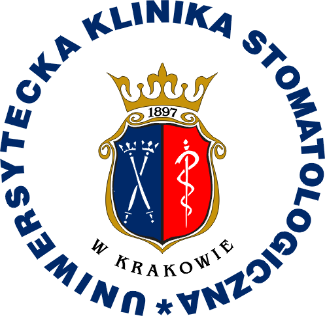 